Primorsko-goranska županija, Upravni odjel za prostorno, graditeljstvo i zaštitu okoliša, Ispostava u Malom Lošinju, Riva Lošinskih kapetana 7, temeljem odredbe članka 115. stavak 2. i 116. stavak 1. Zakona o gradnji („Narodne novine“, broj: 153/13), u postupku izdavanja građevinske dozvole po zahtjevu podnositelja zahtjeva „VODOOPSKRBA I ODVODNJA CRES LOŠINJ“ d.o.o. Cres, Turion 20a, P O Z I V Avlasnike i nositelje drugih stvarnih prava na nekretnini za koju se izdaje građevinska dozvola za dogradnju opreme za desalinizaciju u sklopu vodoopskrbne crpne stanice, na otoku Susku na k.č. 10266/2 i na dijelu k.č. 10266/1, obje u k.o. Susak, te izvođenje novog cjevovoda usisa morske vode na dijelu č.zgr. 787, cjevovoda viška vode na dijelu k.č. 10266/1, k.č.10266/2, k.č. 10265/1, k.č.10265/2, k.č. 10285, zaštitne građevine usisa morske vode na dijelu k.č. 10287, te prelaganje cjevovoda postojećeg priključnog voda  vodonosca  na dijelu 10266/2 i dijelu k.č. 10266/1, sve k.o. Susak, te vlasnike i nositelje drugih stvarnih prava na nekretninama koje neposredno graniče sa nekretninom za koju se izdaje građevinska dozvola, da izvrše uvid u glavni projekt radi izjašnjenja.Uvid u glavni projekt, te izjašnjenje o istom može izvršiti osoba koja dokaže da ima svojstvo stranke, osobno ili putem opunomoćenika, dana 14. srpnja 2014. godine, u prostorijama ovog Upravnog odjela, Ispostava u Malom Lošinju, Riva Lošinjskih kapetana 7, II kat, soba 37, u vremenu od 830-1100 sati.DOSTAVITI:Oglasna ploča - 8 dana, ovdjeMrežne stranice upravnog tijelaGrađevna česticaSpis, ovdje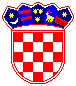 REPUBLIKA HRVATSKA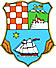 PRIMORSKO-GORANSKA ŽUPANIJAUPRAVNI ODJEL ZA PROSTORNO UREĐENJE,  GRADITELJSTVO I ZAŠTITU OKOLIŠAISPOSTAVA U MALOM LOŠINJUKLASA:UP/I-361-03/14-06/19URBROJ:2170/1-03-05/01-14-03Mali Lošinj,02. srpnja 2014.